7. razred  Informatika – izborni, 6.4.2020.(ponedjeljak)Silvana Smoljan, e-mail osscerin@gmail.comNastavna cjelina: Proračunske tabliceNastavna jedinica: FunkcijeProšli put smo pogledali prezentaciju pa ukoliko se trebamo podsjetiti ponovo ćemo pozvati od 30.3. prezentaciju Funkcije koja se nalazila u privitku.Naučili smo funkciju (formulu) za zbrajanjeDanas ćemo naučiti formulu za prosječnu vrijednost (računanje prosjeka). Zašto nam je to bitno? Znate li kako izračunati ocjenu iz nekog predmeta?Kako izračunati kojom ocjenom prolazimo (prolaznost na kraju šk.godine). Imamo primjer 15 predmeta, zaključne ocjene zbrojimo i podijelimo sa brojem predmeta i dobijemo zaključnu ocjenu, ako je >=.5 onda zaključujemo veću, primjer ako je 4,5 biti će zaključna 5, a ako je 4,46 biti će 4.To je jasno!?Imamo formulu za prosječnu vrijednost AVERAGEOznačimo ćeliju u koju ćemo smjestiti rezultat i upišemo =AVERAGE(raspon ćelija za koje izračunavamo prosjek)Kliknemo na okvir s imenom na traci formula i izaberemo funkciju Average a zatim upišemo raspon ćelija(ili upišemo =Average(povučemo po ćelijama)Potvrdimo na okBoldirano (potamnjeno) prepiši u bilježnicu.Zadatak:Napravi tablicu u Excelu po imenom zaključno.xlsNaslov spoji ćelije i upiši prolaznost na kraju 7.razredaU zaglavlje unesi pet predmeta (po želji)Upiši  pet imena, unesi zaključne ocjene  izračunaj prolaznu ocjenu (zaključnu, odnosno prosječnu) pomoću formule averageUokviri tablicu i osjenči zaglavljeNapravi grafikon sa učenicima i predmetima(u prilogu pogledaj sličan urađen zadatak)Ako nemate excela možete cijeli postupak zadatka zapisati u bilježnicu i poslati.Pošalji na moj mail (ukoliko nemaš mail ili ne znaš poslati pročitaj lekcije za 6. Razred od 23. I 30.3. – uputstva kako napraviti E-mail i kako poslati datoteku).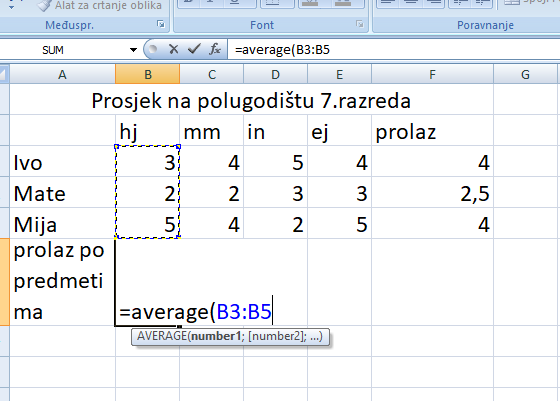 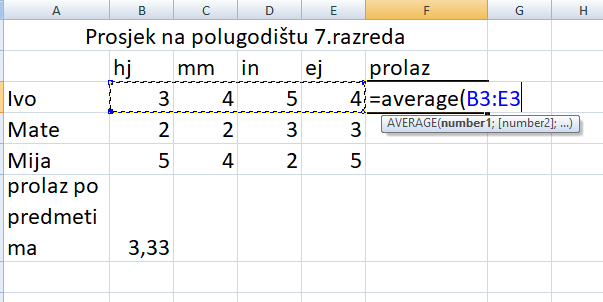 